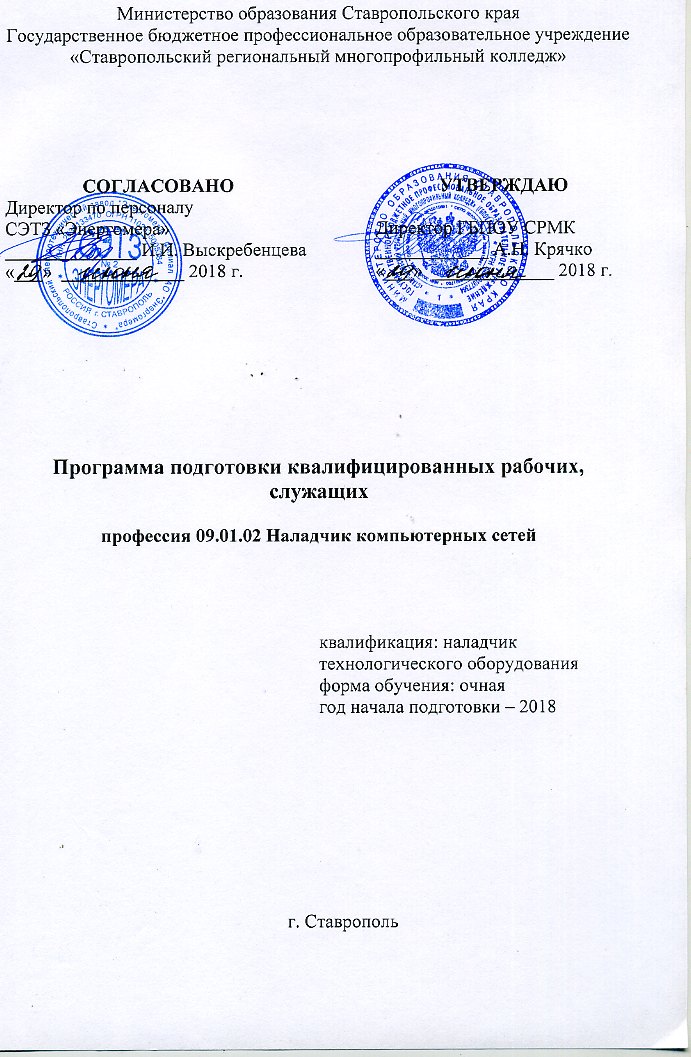 Программа  подготовки квалифицированных рабочих. служащих по профессии 09.01.02 Наладчик компьютерных сетей разработана на основе Федерального государственного образовательного стандарта по профессии среднего профессионального образования 09.01.02 Наладчик компьютерных сетей, утвержденного приказом Министерства образования и науки Российской Федерации от 2 августа 2013 года № 853 Об утверждении Федерального государственного образовательного стандарта среднего профессионального образования по профессии 09.01.02 Наладчик компьютерных сетей, (зарегистрировано в Министерстве образования и науки РФ 20 августа 2013 года, № 29676) (с изменениями и дополнениями, внесенными приказом Министерства образования и науки № 391РФ от 9 апреля 2015 г.).Организация - разработчик: Государственное бюджетное профессиональное образовательное учреждение «Ставропольский региональный многопрофильный колледж».Программа подготовки квалифицированных рабочих, служащих по профессии 09.01.02 Наладчик компьютерных сетей рассмотрена и рекомендована к утверждению на заседании педагогического совета ГБПОУ СРМК 28.06.2018 г, протокол №13.Ставрополь 2018СОДЕРЖАНИЕ1.ПАСПОРТ ПРОГРАММЫ ПОДГОТОВКИ КВАЛИФИЦИРОВАННЫХ РАБОЧИХ, СЛУЖАЩИХ (ППКРС) по профессии 09.01.02 Наладчик компьютерных сетей  Раздел 1. Общие положения 1.1. Программа подготовки квалифицированных рабочих, служащих (ППКРС), реализуемая государственным бюджетным профессиональным образовательным учреждением «Ставропольский региональный многопрофильный колледж» (далее ГБПОУ СРМК)     по профессии 09.01.02 Наладчик компьютерных сетей  представляет собой систему документов, разработанных и утвержденных образовательным учреждением с учетом требований рынка труда на основе федерального государственного образовательного стандарта среднего профессионального образования по профессии 09.01.02 Наладчик компьютерных сетей, утвержденного приказом Министерства образования и науки Российской Федерации от 2 августа 2013 года № 853, зарегистрированного 20 августа 2013 года, № 29676 (с изменениями и дополнениями, внесенными приказом Министерства образования и науки № 391РФ от 9 апреля 2015 г.). 1.1.1.Основные понятия, структура ППКРС 09.01.02 Наладчик компьютерных сетей ППКРС регламентирует цели, ожидаемые результаты, содержание, условия и технологии реализации образовательного процесса, оценку качества подготовки выпускника по данной профессии и включает в себя:–учебный план;–календарный учебный график;– рабочие программы учебных дисциплин;–рабочие программы профессиональных модулей;–программы учебной и производственной практики;–материалы, обеспечивающие качество подготовки обучающихся;–методические материалы, обеспечивающие качественную реализацию соответствующей образовательной технологии. ППКРС ежегодно пересматривается и обновляется в части содержания учебных планов, состава и содержания программ учебных дисциплин, профессиональных модулей, учебной и производственной практик, методических материалов, обеспечивающих качество подготовки обучающихся.ППКРС реализуется в совместной образовательной, производственной, общественной и иной деятельности обучающихся и работников  колледжа. ППКРС предусматривают изучение учебных циклов:а) общепрофессиональный учебный цикл; в) профессиональный цикл; и разделов:–учебная практика;–производственная практика.–государственная итоговая аттестация (подготовка и защита выпускной квалификационной работы)Обязательная часть ППКРС составляет 80%, вариативная – 20%. от общего объема времени, отведенного на ее освоение. Вариативная часть дает возможность расширения и углубления подготовки, определяемой содержанием обязательной части, получения дополнительных компетенций, умений и знаний, необходимых для обеспечения конкурентоспособности выпускника в соответствии с запросами регионального рынка труда и возможностями продолжения образования. Дисциплины, междисциплинарные курсы и профессиональные модули вариативной части определяются колледжем.Профессиональный цикл состоит из общепрофессиональных дисциплин и профессиональных модулей в соответствии с основными видами деятельности. В состав профессионального модуля входит один или несколько междисциплинарных курсов. При освоении обучающимися профессиональных модулей проводятся учебная практика и производственная практика.Обязательная часть профессионального цикла предусматривает изучение дисциплины ОП.06 Безопасность жизнедеятельности. Объем часов на дисциплину ОП.06 Безопасность жизнедеятельности составляет 32 часа.В соответствии с ФГОС СПО по профессии 09.01.02 Наладчик компьютерных сетей практика является обязательным разделом  ППКРС. Она представляет собой вид учебной деятельности, направленной на формирование, закрепление, развитие практических навыков и компетенций в процессе выполнения определенных видов работ, связанных с будущей профессиональной деятельности  по специальности.При реализации ППКРС предусматриваются следующие виды практик: учебная и производственная.Учебная практика и производственная практика проводятся при освоении обучающимися профессиональных компетенций в рамках профессиональных модулей.  Учебная практика проводится рассредоточено, чередуясь с теоретическими занятиями в рамках профессиональных модулей. Производственная практика проводится концентрированно в организациях, направление деятельности которых соответствует профилю подготовки обучающихся  при освоении профессиональных модулей Цель учебной практики – приобретение первоначального практического опыта.Цель производственной практики – получение практического опыта, профессиональных компетенций при освоении вида профессиональной деятельности в рамках изучения профессиональных модулей, а также сбор, систематизация и обобщение практического материала в т.ч. для использования в выпускной квалификационной работе. 1.1.2.Основные термины и их определения, используемые сокращенияСПО – среднее профессиональное образование;ФГОС СПО – федеральный государственный образовательный стандарт среднего профессионального образования;ППКРС – программа подготовки квалифицированных рабочих, служащих;ОК – общая компетенция;ПК – профессиональная компетенция;ПМ – профессиональный модуль;МДК – междисциплинарный курс.1.2. Нормативные документы для разработки ППКРС по профессии 09.01.02 Наладчик компьютерных сетей.Нормативно-правовая база реализации ФГОС СПО:– Федеральный Закон «Об образовании в Российской Федерации» от 29.12.2012 № 273 – ФЗ  (в действующей редакции); – Федерального государственного образовательного стандарта по профессии среднего профессионального образования (далее – СПО) 09.01.02 Наладчик компьютерных сетей, утвержденного приказом Министерства образования и науки Российской Федерации от 2 августа 2013 года № 853, зарегистрированного 20 августа 2013 года, №29676 (с изменениями и дополнениями, внесенными приказом Министерства образования и науки № 391РФ от 9 апреля 2015 г.).– Федеральный государственный образовательный стандарт среднего общего образования, утвержденный приказом Министерства образования и науки Российской Федерации от 17.05.2012 г. № 413 (в действующей редакции);– Порядок организации и осуществления образовательной деятельности по образовательным программам среднего профессионального образования, утвержденный приказом Минобрнауки России от 14 июня 2013 года № 464 (зарегистрированного в Минюст России 30 июля 2013 года, рег. № 29200) (в действующей редакции); – Положение о практике обучающихся, осваивающих основные профессиональные образовательные программы среднего профессионального образования, утвержденное приказом Минобрнауки России от 18 апреля 2013 года № 291 (зарегистрированное в Минюст России 14 июня 2013 года, рег. № 28785) (в действующей редакции);– Порядок проведения государственной итоговой аттестации по образовательным программам среднего профессионального образования, утвержденный приказом Минобрнауки России от 16 августа 2013 г. № 968 (зарегистрированного в Минюст России 01 ноября 2013 года, рег. № 30306) (в действующей редакции);– Инструкция об организации обучения граждан Российской Федерации начальным знаниям в области обороны и их подготовки по основам военной службы в образовательных учреждениях среднего (полного) общего образования, образовательных учреждениях начального профессионального и среднего профессионального образования и учебных пунктах», утвержденная приказом Минобороны РФ и Министерства образования и науки РФ от 24 февраля 2010 г. № 96/134, зарегистрированного в Минюсте РФ 12 апреля 2010 г., регистрационный №16866; – Общероссийский классификатор профессий рабочих, должностей служащих и тарифных разрядов (ОК 016-94, ОКПДТР) (с изменениями от июля 2012 г.).1.2.2. Учебно-методическая база реализации ФГОС СПО:– Разъяснения по формированию учебного плана основной профессиональной образовательной программы начального профессионального и среднего профессионального образования (письмо департамента профессионального образования Министерства образования и науки России от 20 октября 2010 года № 12-696).– Методические рекомендации по разработке основных профессиональных образовательных программ и дополнительных профессиональных программ с учетом соответствующих профессиональных стандартов (утв. Минобрнауки России 22.01.2015 N ДЛ- 1/05вн)– Решение коллегии Министерства образования и молодежной политики Ставропольского края №1 от 24 февраля 2016 (в части включения учебной дисциплины или междисциплинарного курса «Основы предпринимательства» в рамках освоения образовательной программы среднего профессионального по профессии и (или) специальности);–  Письма Департамента государственной политики в сфере подготовки рабочих кадров и ДПО Минобрнауки России от 01 апреля 2016 года № 06-307, посвященного повышению финансовой грамотности населения.– Рекомендации по организации получения среднего общего образования в пределах освоения образовательных программ среднего профессионального образования на базе основного общего образования с учетом требований федеральных государственных образовательных стандартов и получаемой профессии или специальности среднего профессионального образования (письмо Министерства образования и науки Российской Федерации от 17 марта 2015 года №06-259);– Письмо Департамента государственной политики в сфере подготовки рабочих кадров и ДПО Минобрнауки России от 17.03.2015 № 06-259 «Об уточнении Рекомендаций по организации получения среднего общего образования в пределах освоения образовательных программ среднего профессионального образования на базе основного общего образования с учетом требований федеральных государственных образовательных стандартов и получаемой профессии или специальности среднего профессионального образования», одобренных Научно-методическим советом Центра профессионального образования и систем квалификации ФГАУ «ФИРО» протокол № 3 от 25 мая 2017г. и Примерных программ общеобразовательных учебных дисциплин для профессиональных образовательных организаций (2015 г.);– Примерная основная образовательная  программа среднего общего образования, одобренная решением федерального учебно-методического объединения по общему образованию (протокол от 28 июня 2016 г. № 2/16-з).Нормативно-методическая база колледжа. Локальные нормативно-правовые акты ГБПОУ СРМК, регламентирующие реализацию ФГОС СПО по специальностям и профессиям:– Устав ГБПОУ СРМК; – Положение об организации и осуществлении образовательной деятельности по образовательным программам среднего профессионального образования;–Положение об организации и осуществлении образовательной деятельности по основным программам профессионального обучения в Государственном бюджетном профессиональном образовательном учреждении «Ставропольский региональный многопрофильный колледж»;  – Положение о порядке разработки и утверждения основных профессиональных образовательных программ  СПО;– Положение о порядке согласования основных профессиональных образовательных программ (программ подготовки специалистов среднего звена, программ подготовки квалифицированных рабочих, служащих) с работодателями;– Положение об учебном плане образовательной программы среднего профессионального образования Государственного бюджетного профессионального образовательного учреждения «Ставропольский региональный многопрофильный колледж»;– Положение о текущем контроле успеваемости и промежуточной аттестации обучающихся;– Положение об экзамене (квалификационном) по профессиональным модулям, реализуемым в рамках  ППССЗ.  – Положение о проведении государственной итоговой аттестации в Государственном бюджетном профессиональном образовательном учреждении «Ставропольский региональный многопрофильный колледж»;– Положение о практике обучающихся Государственного бюджетного профессионального образовательного учреждения «Ставропольский региональный многопрофильный колледж»;	– Положение о подготовке и проведении лабораторных работ, практических  занятий;– Положение о  порядке разработки и утверждения рабочей  программы учебной дисциплины;– Положение о порядке разработки и утверждения рабочей  программы профессионального модуля; – Положение о порядке разработки, утверждения и требованиях к содержанию и оформлению рабочих программ учебных дисциплин общеобразовательного цикла; – Положение об Экспертном совете по оценке качества учебно-методического обеспечения ОПОП СПО;	– Положение о фонде оценочных средств для проведения текущего контроля успеваемости, промежуточной и государственной итоговой аттестации студентов;– Положение о Портфолио обучающегося;– Положение об учебно-методическом комплексе учебной дисциплины, профессионального модуля;	– Положение об организации выполнения и защиты выпускной квалификационной работы;– Положение об организации выполнения и защиты курсовой  работы (проекта);– Положение о мониторинге уровня сформированности компетенций обучающегося; – Положение о планировании и организации самостоятельной работы обучающихся Государственного бюджетного профессионального образовательного учреждения «Ставропольский региональный многопрофильный колледж»;– Положение об индивидуальных проектах Государственного бюджетного профессионального образовательного учреждения «Ставропольский региональный многопрофильный колледж»;– Методические рекомендации и шаблоны (унифицированные формы) учебно-планирующей и учебно-методической документации, разработанные в ГБПОУ СРМК. 1.3. Общая характеристика программы подготовки  квалифицированных рабочих, служащих по профессии 09.01.02 Наладчик компьютерных сетей  1.3.1.Цели ППКРС: компетентностный подход:Программа подготовки  квалифицированных рабочих, служащих по профессии 09.01.02 Наладчик компьютерных сетей  предназначена для методического обеспечения учебного процесса и предполагает формирование у студентов общих и профессиональных компетенций в соответствии с требованиями ФГОС СПО по данной профессии.Цель (миссия) ППКРС по профессии 09.01.02 Наладчик компьютерных сетей заключается в подготовке специалистов, готовых к выполнению работ в области информатики и вычислительной техники, и обеспечении данными специалистами регионального рынка труда.Сохраняя традиции и внедряя инновации, колледж является гарантом качественного профессионального образования, обеспечивающего возможность карьерного роста и достойного положения в обществе.На основании требований к уровню подготовки выпускника, предъявляемых ФГОС СПО и исходя из специфики деятельности в регионе, к которой готовится выпускник колледжа, сформулированы цели обучения в соответствии с миссией колледжа. В области воспитания целью ППКРС по профессии 09.01.02 Наладчик компьютерных сетей является формирование социально-личностных и профессионально важных качеств выпускников: целеустремленности, организованности, трудолюбия, коммуникабельности, умения работать в коллективе, понимания и принятия социальных и этических норм ответственности за конечный результат профессиональной деятельности, адаптивности. В области обучения целью ППКРС по профессии 09.01.02 Наладчик компьютерных сетей  является формирование у выпускника знаний, умений и практического опыта, необходимых для решения задач профессиональной деятельности, обеспечение контроля уровня освоения компетенций, подготовка специалиста, обладающего общими и профессиональными компетенциями, в соответствии с требованиями ФГОС, способного к саморазвитию и самообразованию.В области развития целью ППКРС по профессии 09.01.02 Наладчик компьютерных сетей является формирование гармоничной личности, развитие интеллектуальной сферы, раскрытие разносторонних творческих возможностей обучаемого, формирование системы ценностей, потребностей, стремлений в построении успешной карьеры.Для достижения необходимого соответствия с требованиями ФГОС СПО по профессии цели образования выражены в форме компетенций, формируемые через компетентностный подход к образовательному процессу. Компетенции выпускника, приведенные во ФГОС СПО, являются обязательными. Главную цель программы, как в области обучения, так и в области воспитания определяет Научно-методический совет колледжа.Деятельность выпускников направлена на выполнение работ по монтажу, наладке и обслуживанию компьютерных сетей и оборудования; работу в локальных и глобальных компьютерных сетях; обеспечение информационной безопасности компьютерных сетей.1.3.2.Основополагающие принципы формирования ППКРС по профессии 09.01.02 Наладчик компьютерных сетей ППКРС по профессии 09.01.02 Наладчик компьютерных сетей ориентирована на реализацию  следующих принципов:–приоритет практикоориентированных знаний выпускника;–ориентация на развитие местного и регионального сообщества;–формирование готовности принимать решения и профессионально действовать в нестандартных ситуациях;–формирование потребности к постоянному развитию и инновационной деятельности в профессиональной сфере, в том числе к продолжению образования.1.3.3.Концепция формирования вариативной части по профессии 09.01.02 Наладчик компьютерных сетей Федеральным государственным образовательным стандартом по профессии 09.01.02 Наладчик компьютерных сетей предусмотрено 144 часа на вариативную часть.  По решению педагогического совета колледжа и акта согласования программы подготовки квалифицированных рабочих, служащих с работодателем, объем времени часов вариативной части распределен по циклам дисциплин и профессиональным модулям следующим образом: – в общепрофессиональном учебном цикле на изучение  общепрофессиональных дисциплин распределено 32 часа.– в профессиональном учебном цикле на профессиональные модули распределены 112 часов. 1.3.4. Требования к уровню подготовки, необходимому для освоения ППКРС по профессии 09.01.02 Наладчик компьютерных сетей   Нормативный срок освоения ППКРС по профессии 09.01.02 Наладчик компьютерных сетей при очной форме получения образования составляет: –на базе основного общего образования – 2 года 10 месяцев.Трудоемкость освоения ППКРС по профессии 09.01.02 Наладчик компьютерных сетей в соответствии с ФГОС СПО по профессии при очной форме получения образования составляет 65 недель, в том числе:Квалификация – наладчик технологического оборудованияРаздел 2. Характеристика профессиональной деятельности выпускников и требования к результатам освоения ППКРС по профессии 09.01.02 Наладчик компьютерных сетей  2.1.	Область профессиональной деятельности:Область профессиональной деятельности выпускников:  выполнение работ по монтажу, наладке и обслуживанию компьютерных сетей и оборудования; работа в локальных и глобальных компьютерных сетях; обеспечение информационной безопасности компьютерных сетей.2.2.Объекты  профессиональной деятельности:Объекты профессиональной деятельности выпускника:аппаратное и программное обеспечение локальных и глобальных компьютерных сетей;персональный компьютер;серверы;информационные ресурсы локальных и глобальных компьютерных сетей; компьютерная оргтехника.2.3.Виды профессиональной деятельности: Наладчик технологического оборудования готовится к следующим видам  профессиональной деятельности:ВПД. 1 Выполнение работ по монтажу, наладке, эксплуатации и обслуживанию локальных компьютерных сетей.ВПД. 2 Выполнение работ по подключению к глобальным компьютерным сетям.ВПД. 3 Обеспечение информационной безопасности компьютерных сетей.2.4.Требования к результатам освоения ППКРС по профессии 09.01.02 Наладчик компьютерных сетей 2.4.1. Компетенции выпускника, формируемые в результате освоения данной ППКРС.Наладчик технологического оборудования должен обладать следующими компетенциями:а) общими компетенциями (ОК), включающими в себя способность:OK 1. Понимать сущность и социальную значимость будущей профессии, проявлять к ней устойчивый интерес.ОК 2. Организовывать собственную деятельность, исходя из цели и способов ее достижения, определенных руководителем.ОК 3. Анализировать рабочую ситуацию, осуществлять текущий и итоговый контроль, оценку и коррекцию собственной деятельности, нести ответственность за результаты своей работы.ОК 4. Осуществлять поиск информации, необходимой для эффективного выполнения профессиональных задач.ОК 5. Использовать информационно-коммуникационные технологии в профессиональной деятельности.ОК 6. Работать в команде, эффективно общаться с коллегами, руководством, клиентами.ОК 7. Исполнять воинскую обязанность, в том числе с применением полученных профессиональных знаний (для юношей).б) профессиональными компетенциями (ПК), соответствующими основным видам профессиональной деятельности:1. Выполнение работ по монтажу, наладке, эксплуатации и обслуживанию локальных компьютерных сетей.ПК 1.1. Осуществлять монтаж кабельной сети и оборудования локальных сетей различной топологии.ПК 1.2. Осуществлять настройку сетевых протоколов серверов и рабочих станций.ПК 1.3. Выполнять работы по эксплуатации и обслуживанию сетевого оборудования.ПК 1.4. Обеспечивать работу системы регистрации и авторизации пользователей сети.ПК 1.5. Осуществлять системное администрирование локальных сетей.2. Выполнение работ по подключению к глобальным компьютерным сетям.ПК 2.1. Устанавливать и настраивать подключения к сети Интернет с помощью различных технологий и специализированного оборудования.ПК 2.2. Осуществлять выбор технологии подключения и тарифного плана у провайдера доступа к сети Интернет.ПК 2.3. Устанавливать специализированные программы и драйверы, осуществлять настройку параметров подключения к сети Интернет.ПК 2.4. Осуществлять управление и учет входящего и исходящего трафикасети.ПК 2.5. Интегрировать локальную сеть в сеть Интернет.ПК 2.6. Устанавливать и настраивать программное обеспечение серверов сети Интернет.3. Обеспечение информационной безопасности компьютерных сетей.ПК 3.1. Обеспечивать резервное копирование данных.ПК 3.2. Осуществлять меры по защите компьютерных сетей от несанкционированного доступа.ПК 3.3. Применять специализированные средства для борьбы с вирусами, несанкционированными рассылками электронной почты, вредоносными программами.ПК 3.4. Осуществлять мероприятия по защите персональных данных.Раздел 3. Документы, регламентирующие содержание и организацию образовательного процесса при реализации ППКРС по профессии 09.01.02 Наладчик компьютерных сетей В соответствии с ФГОС СПО по профессии 09.01.02 Наладчик компьютерных сетей содержание и организация образовательного процесса при реализации  данной ППКРС регламентируется:–учебным планом по специальности;–календарным учебным графиком;–аннотациями рабочих программ учебных дисциплин, профессиональных модулей, учебных и производственных практик;– рабочими программами общепрофессиональных дисциплин общепрофессионального учебного  цикла;–рабочими программами профессиональных модулей;–программами учебных практик;–программами производственных практик.3.1.Учебный план по профессии (Приложение 1).Учебный план (УП) по профессии разрабатывается на основании ФГОС СПО  и его утверждение относится к компетенции колледжа. УП является основным документом, регламентирующим учебный процесс. Учебный план – документ, определяющий состав учебных дисциплин (модулей), изучаемых в колледже, их распределение по учебным годам и семестрам в течение всего срока обучения. Учебный план включает в себя следующие структурные элементы:1. Сводные данные по бюджету времени;2. План учебного процесса;3. Перечень кабинетов, лабораторий, мастерских и др. для подготовки по профессии СПО;4. Пояснительная записка.Для определения индивидуальной траектории обучения может быть сформирован индивидуальный учебный план обучающегося. Ежегодно учебные планы утверждаются директором колледжа, изменения в вариативной части согласовываются с работодателем (заказчиком кадров). По всем дисциплинам (модулям) циклов учебного плана прописаны формируемые общие и профессиональные компетенции. 3.2. Календарный учебный график (Приложение 2).3.3.Аннотации рабочих программ учебных дисциплин, профессиональных модулей, учебной и производственной практик.Аннотации образовательных программ размещаются на сайте ГБПОУ СРМК (http://rmk.stavedu.ru/) для информированности всех заинтересованных сторон.3.4.Программы учебных дисциплин общеобразовательного цикла (Приложение 3).3.4.1. Программа ОУД.01.  Русский язык 3.4.2. Программа ОУД.02.   Литература 3.4.3. Программа ОУД.03.   Иностранный язык 3.4.4. Программа ОУД.04.  Математика 3.4.5. Программа ОУД.05.  История  3.4.6. Программа ОУД.06.  Физическая культура 3.4.7. Программа ОУД.07.   Основы безопасности жизнедеятельности3.4.8. Программа ОУД.08. Астрономия 3.4.9. Программа ОУД.09. Информатика 3.4.10. Программа ОУД.10.  Физика 3.4.11. Программа ОУД.11.  Химия 3.4.12. Программа ОУД.12.  Обществознание (вкл. экономику и право)3.4.13. Программа ОУД.13.  Биология 3.4.14. Программа ОУД.14.  География 3.4.15. Программа ОУД.15.  Экология3.4.16. Программа УД.01.  Культура делового общения 3.4.17. Программа УД.02.  Ставропольский край в истории России  3.4.18. Программа УД.03.  Основы исследовательской деятельности3.4.19. Программа УД.04. Основы предпринимательства и финансовой грамотности3.5. Программы общепрофессиональных дисциплин общепрофессионального учебного цикла (Приложение 4).3.5.1 Программа ОП.01 Основы информационных технологий3.5.2. Программа ОП.02 Основы электротехники3.5.3. Программа ОП.03 Основы электроники и цифровой схемотехники3.5.4. Программа ОП.04 Охрана труда и техника безопасности3.5.5. Программа ОП.05 Экономика организации3.5.6. Программа ОП.06 Безопасность жизнедеятельности3.6. Программы профессиональных модулей (Приложение 5).3.6.1 ПМ.01 Выполнение работ по монтажу, наладке, эксплуатации и обслуживанию локальных компьютерных сетей3.6.2 ПМ.02 Выполнение работ по подключению к глобальным компьютерным сетям3.6.3 ПМ.03 Обеспечение информационной безопасности компьютерных сетей3.7. Программы учебных практик (Приложение 6).3.8. Программы производственных практик  (Приложение 7).3.9. Программа ФК.00 Физическая культура (Приложение 8)Раздел 4. Система контроля и оценки результатов освоения программы подготовки квалифицированных рабочих, служащихТребования к оцениванию качества освоения программы подготовки квалифицированных рабочих, служащих Оценка качества подготовки обучающихся и выпускников по профессии 09.01.02 Наладчик компьютерных сетей осуществляется в двух основных направлениях:оценка уровня освоения дисциплин;оценка компетенций обучающихся.В соответствии с ФГОС СПО по профессии 09.01.02 Наладчик компьютерных сетей оценка качества освоения программы подготовки квалифицированных рабочих, служащих включает текущий контроль знаний, промежуточную и государственную итоговую аттестацию обучающихся.Нормативно-методическое обеспечение текущего контроля успеваемости и промежуточной аттестации обучающихся по ППКРС осуществляется в соответствии со следующими локальными актами колледжа: «Положение о текущем контроле знаний и промежуточной аттестации обучающихся»,  «Положение о формировании фонда оценочных средств».Оценочные средства, сопровождающие реализацию ППКРС, разработаны для проверки качества сформированности компетенций и являются действенным средством не только оценки, но и (главным образом) обучения.Оценочные средства по дисциплинам (модулям), практикам находятся в соответствующих  учебно- методических комплексах.Фонды оценочных средств для проведения текущего контроля знаний, умений, освоенных компетенций и промежуточной аттестации по дисциплине и  профессиональному модулюРазработку компетентностно-ориентированных материалов и формирование фонда оценочных средств, используемых для проведения текущего контроля качества подготовки студентов и промежуточной аттестации обеспечивает преподаватель. Для аттестации обучающихся на соответствие их персональных достижений поэтапным требованиям ППКРС по профессии 09.01.02 Наладчик компьютерных сетей   преподавателями под непосредственным руководством  кафедр создаются фонды оценочных средств, позволяющие оценить знания, умения, практический опыт и сформированные компетенции. Фонды оценочных средств для текущей и промежуточной аттестации разрабатываются и утверждаются колледжем самостоятельно.Оценочные средства составляются на основе рабочей программы дисциплины, профессионального модуля и отражают объем проверяемых знаний и умений, содержательные критерии оценки общих и профессиональных компетенций. Оценочные средства включают теоретические и практические вопросы, позволяющие оценить степень освоения программного материала, проблемные и творческие задания, направленные на оценку и определение уровня сформированности общих и профессиональных компетенций. Для текущей аттестации по учебным дисциплинам и профессиональным модулям созданы фонды оценочных средств, включающие: –базу тестовых и контрольных заданий;–наборы кейсов;–нестандартные задания, задачи;–наборы проблемных ситуаций;–опорно-логические схемы;–расчетно-графические задания.На основе разработанного перечня теоретических и практических вопросов, проблемных и творческих заданий преподавателями разрабатываются фонды оценочных средств, пакеты для экзаменующегося и экзаменатора с условиями проведения экзамена. Материалы, определяющие порядок и содержание проведения промежуточных аттестаций включают:контрольно-измерительные материалы (КИМ), содержащие перечень практико-ориентированных теоретических  вопросов и практических заданий  по учебным  дисциплинам;контрольно-измерительные материалы (КИМ), содержащие перечень практических заданий  по учебным  и производственным практикам;фонд тестовых заданий;экзаменационные билеты;комплекты контрольно-оценочных средств (КОС) по профессиональным модулям.Система контроля и оценки результатов освоения ППКРС.Контроль и оценка результатов освоения программы подготовки квалифицированных рабочих, служащих по профессии 09.01.02 Наладчик компьютерных сетей осуществляется в соответствии с ФГОС СПО, приказом Министерства образования и науки Российской Федерации от 14 июня 2013 г. N 464 «Порядок организации и осуществления образовательной деятельности по образовательным программам среднего профессионального образования» (в действующей редакции). Правила участия в контролирующих мероприятиях и критерии оценивания достижений обучающихся определяются Положением о текущем контроле успеваемости и промежуточной аттестации обучающихся.В процессе реализации программы подготовки квалифицированных рабочих, служащих по профессии 09.01.02 Наладчик компьютерных сетей   с целью проверки уровня знаний, умений и практического опыта, сформированности общих и профессиональных компетенций, осуществляются следующие виды контроля:текущий контроль результатов образовательной деятельности;–промежуточная аттестация студентов по учебным дисциплинам, профессиональным модулям и их составляющим (междисциплинарным курсам, учебной и производственной практике);– государственная итоговая аттестация.Текущий контроль освоения студентами программного материала учебных дисциплин и профессиональных модулей и их составляющих (междисциплинарных курсов, учебных и производственных практик) имеет целью оценить систематичность учебной работы студента в течение семестра. Данные текущего контроля используются администрацией и преподавателями для анализа освоения студентами ППКРС по специальности, обеспечения ритмичной учебной работы студентов, привития им умения четко организовывать свой труд, своевременного выявления отстающих и оказания им содействия в изучении учебного материала, для организации индивидуальных занятий творческого характера с наиболее подготовленными обучающимися, а также для совершенствования методики преподавания учебных дисциплин и междисциплинарных курсов. Текущий контроль результатов подготовки осуществляется преподавателем и/или обучающимся в процессе проведения практических занятий и лабораторных работ, а также выполнения индивидуальных домашних заданий или в режиме тренировочного тестирования в целях получения информации о: –выполнении обучаемым требуемых действий в процессе учебной деятельности;–правильности выполнения требуемых действий; –соответствии формы действия данному этапу усвоения учебного материала;–формировании действия с должной мерой обобщения, освоения (автоматизированности, быстроты выполнения и др.) и т.д.Индивидуальное домашнее задание (ИДЗ) – традиционная форма организации самостоятельной внеаудиторной работы с целью проверки результатов самообучения. В зависимости от содержания, ИДЗ может представлять собой графическую, расчетную, расчетно-графическую работу, а также реферат, аналитический обзор, презентацию и т.п.Промежуточная аттестация проводится в целях контроля качества поэтапного освоения студентами ППКРС по специальности, обеспечивает оперативное управление учебной деятельностью студента по результатам каждого семестра. При разработке учебного плана планируется проведение  промежуточной аттестации по завершении обучения по каждой дисциплине, профессиональному модулю и его составляющих (междисциплинарных курсов, учебной и производственной практике). Основными формами промежуточной аттестации являются: с учетом времени на промежуточную аттестацию:– экзамен по учебной дисциплине, междисциплинарному курсу;–  экзамен (квалификационный) по профессиональному модулю;без учета времени на промежуточную аттестацию: – зачет по учебной дисциплине;–дифференцированный зачет по учебной дисциплине, междисциплинарному курсу,  учебной и производственной практике.Формы и процедуры текущего контроля знаний, промежуточной аттестации по каждой дисциплине, междисциплинарному курсу и профессиональному модулю разрабатываются колледжем самостоятельно и доводятся до сведения обучающихся в течение первых двух месяцев от начала обучения.Результаты промежуточной аттестации и предложения по совершенствованию учебного процесса по итогам каждого семестра выносятся на обсуждение Педагогического совета.Проведение экзаменов по учебным дисциплинам, междисциплинарным курсам  и экзаменов (квалификационных) по профессиональным модулям планируется непосредственно после окончания освоения соответствующих  программ. Экзамен проводится в день, освобожденный от других форм учебной нагрузки.Организация Государственной итоговой аттестации и требования к ВКРГосударственная итоговая аттестация (ГИА) включает подготовку и защиту выпускной квалификационной работы. Тематика выпускной квалификационной работы соответствует содержанию одного или нескольких профессиональных модулей.Требования к содержанию, объему и структуре выпускной квалификационной работы определяются Программой государственной итоговой аттестации (ГИА) выпускников, разрабатываемой ведущими преподавателями профессионального цикла кафедры программного обеспечения и ИТ в соответствии с требованиями ФГОС СПО по профессии. Программа государственной итоговой аттестации, требования к выпускным квалификационным работам, а также критерии оценки знаний утверждаются директором колледжа после их обсуждения на заседании педагогического совета колледжа с участием председателя государственной экзаменационной комиссии по профессии 09.01.02 Наладчик компьютерных сетей. Хранится Программа ГИА в  Учебной части.Программа государственной итоговой аттестации, требования к выпускным квалификационным работам, критерии оценки знаний, доводятся до сведения студентов, не позднее, чем за шесть месяцев до начала государственной итоговой аттестации.К государственной итоговой аттестации допускается студент, не имеющий академической задолженности и в полном объеме выполнивший учебный план или индивидуальный учебный план по осваиваемой образовательной программе среднего профессионального образования, успешно прошедший все промежуточные аттестационные испытания, предусмотренные программами учебных дисциплин и профессиональных модулей. Необходимым условием допуска к государственной итоговой аттестации является представление документов, подтверждающих освоение обучающимся компетенций при изучении теоретического материала и прохождении практики по каждому из основных видов профессиональной деятельности. Для этих целей выпускником могут быть предоставлены отчеты о ранее достигнутых результатах, дополнительные сертификаты, свидетельства (дипломы) олимпиад, конкурсов и т.п., творческие работы по специальности, характеристики с мест прохождения преддипломной практики и так далее.В ходе защиты выпускной квалификационной работы членами государственной экзаменационной комиссии (ГЭК) проводится оценка освоенных выпускниками профессиональных и общих компетенций в соответствии с критериями, утвержденными образовательным учреждением после предварительного положительного заключения работодателей.Лицам, успешно прошедшим государственную итоговую аттестацию по программе подготовки квалифицированных рабочих, служащих, выдается диплом о среднем профессиональном образовании, подтверждающий получение среднего профессионального образования и квалификацию наладчик технологического оборудования по профессии 09.01.02 Наладчик компьютерных сетей.4.5.Инновационные способы и средства оценки компетенцийДля определения уровня формирования компетенций обучающегося, используются инновационные способы и средства их оценки: –стандартизированные тесты с дополнительным творческим заданием;–кейс-задача;–портфолио;–метод-проектов;–исследовательский метод;–творческие задания;– разноуровневые задачи и задания;–тренажер;–эссе.4.6. МАТРИЦА соответствия  компетенций и составных частей ППКРС по профессии 09.01.02 Наладчик компьютерных сетей Раздел 5. Фактическое ресурсное обеспечение ППКРС по профессии 09.01.02 Наладчик компьютерных сетей 5.1.Ресурсные характеристики социокультурной среды колледжа, обеспечивающие развитие общих (социально-личностных) компетенций выпускниковВоспитательная работа с обучающимися в колледже является неотъемлемой частью учебного процесса и предполагает выполнение следующих целей и задач.Цели воспитательной работы:Цель воспитательной работы с обучающимися состоит в том, чтобы сформировать жизнеспособную, социально – устойчивую личность, готовую в новых социально- экономических условиях вносить ощутимый вклад в преобразование общества, способную самосовершенствоваться и реализовываться в общении с другими людьми.Задачи воспитательной работы:–изучение и внедрение в работу колледжа отечественного опыта организации внеучебной деятельности со студенческой молодежью;–совершенствование методологии и содержания воспитания через студенческое самоуправление;–создание условий для досуга молодежи с целью противостояния различным проявлениям асоциального поведения молодых людей - алкоголизму, наркомании, насилию;–привлечение молодежи к решению ее же проблем, участию в молодежных общественных объединениях, созданию условий, способствующих саморазвитию и самовоспитанию личности студента;–формирование патриотизма, активности, инициативности, культуры, умения жить и работать в условиях современных экономических преобразований;–создание информационных, кадровых, организационных условий методической базы для развития воспитательной системы колледжа.Планирование воспитательной работы строится на следующих принципах:–принцип гуманизации основан на признании личности обучающегося как самоценности; уважения ее уникальности и своеобразия, защите и охране достоинства и прав; формировании потребности к здоровому образу жизни;–принцип приобщения молодых людей к ценностям мировой и отечественной культуры;–принцип профессиональной направленности учитывает овладение будущими специалистами этическими нормами профессионального сообщества, формирование ответственности за результаты своей профессиональной деятельности, содействие в развитии их профессиональных склонностей, дарований специальных способностей;–принцип воспитывающего обучения предполагает использование воспитательного потенциала содержания изучаемых учебных дисциплин,–формирования положительной мотивации к самообразованию и саморазвитию, а также ориентацию на творческо – практическую внеучебную деятельность;–принцип системности предполагает установление связей между субъектами внеучебной деятельности по взаимодействию в реализации комплексных воспитательных программ, а также в проведении конкретных мероприятий;–принцип полисубъективности реализуется посредством создания условий, стимулирующих участие во внеучебной деятельности студентов и преподавателей колледжа, специалистов в области искусства, спорта, общественных организаций;–принцип демократизации предполагает равноправие и социальное партнерство субъектов воспитательной деятельности, наличие и функционирования системы студенческого самоуправления и механизма еѐ эффективного взаимодействия с административно–управленческими структурами колледжа;–принцип добровольности предоставляет обучающемуся право выбора разнообразных форм участия во внеучебной, научно – исследовательской и творческой деятельности;–принцип стимулирования построен на моральном и материальном поощрении обучающихся за их успехи в учебной, научной, творческой, спортивной, общественной и других видах деятельности;Воспитательная работа в колледже осуществляется по следующим направлениям:–гражданско - патриотическое и правовое;– культурно – массовое и художественно – эстетическое;–спортивно – оздоровительное– экологическое;–профессионально- трудовое;– нравственно – эстетическое.При реализации воспитательной деятельности в колледже преподавательский состав ориентируется на определенные целевые установки, которые выполняются поэтапно и заключаются в следующем:– адаптация к новой системе обучения;– введение в специальность;– создание коллектива групп;– формирование основ общей культуры;– формирование личности студента;– укрепление дисциплины;– сплочение коллектива групп;– организация товарищеской взаимопомощи;– формирование основ общественной культуры;– формирование самостоятельности актива и группы;– формирование навыков самоуправления;– анализ итогов обучения в колледже.Воспитательная среда колледжа формируется с помощью комплекса мероприятий, предполагающих:–создание оптимальных социокультурных и образовательных условий для социального и профессионального становления личности социально активного, жизнеспособного, гуманистически ориентированного, высококвалифицированного специалиста;–формирование гражданской позиции, патриотических чувств, ответственности, приумножение нравственных, культурных и научных ценностей в условиях современной жизни, правил хорошего тона, сохранение и преумножение традиций колледжа;–создание условий для удовлетворения потребностей личности в интеллектуальном, культурном, нравственном и физическом развитии;–привитие умений и навыков управления коллективом в различных формах студенческого самоуправления.Основные формы реализации:– организация научно-исследовательской работы обучающихся;– участие в краевых и всероссийских конкурсах творческих и научных работ; олимпиадном движении;– участие в спартакиадах, КВН, клубах, ярмарках молодежных идей, олимпиадах, а также мероприятиях военно-патриотической и правовой направленности, – пропаганда  здорового образа жизни;– другие формы.Важным требованием при реализации воспитательной деятельности является создание психолого – педагогических условий организации воспитательного процесса, суть которого заключается в следующем:–соединение личностных ориентиров обучающихся и общественных интересов;–органичное включение воспитательной деятельности, конкретных мероприятий в процесс профессионального становления обучающихся;–создание атмосферы подлинной и постоянной заботы об обучающихся, их социально – педагогической поддержки;–формирование планов воспитательной деятельности и проведение мероприятий на основе изучения интересов обучающихся;–ориентация содержания и форм внеаудиторной работы с обучающимися на активность и деятельность самих обучающихся, на проявление ими самостоятельности в организации и проведении мероприятий;–использование в воспитательной деятельности положительного влияния наиболее активных, увлеченных, целеустремленных и успешных обучающихся на своих сокурсников;–формирование установки на престижность и почетность участия обучающихся во внеаудиторной жизни колледжа. Создание системы морального поощрения за результаты  участия во внеаудиторной жизни колледжа.В колледже действует разветвленная система студенческого самоуправления, которая охватывает все стороны студенческой жизни. Деятельность органов студенческого самоуправления осуществляется в соответствии с утвержденным Положением о Студенческом совете. В систему студенческого самоуправления колледжа входит студенческий совет, который формируется из числа старост, лидеров курсов и учебных групп.Представители Студенческого совета принимают активное участие в городских, краевых и всероссийских молодежных проектах.Обучающимся необходимо понять, что в большинстве сфер деятельности сегодня требуются профессионалы.В то же время конкурентоспособность выпускников колледжа должна проявляться не только в качестве знаний, профессионализме, но и в высоких моральных принципах, установках. Нравственность рассматривается в колледже как залог профессионального и жизненного успеха.
5.2.Материально-техническое обеспечение реализации ППКРСРеализация ППКРС по профессии 09.01.02 Наладчик компьютерных сетей имеет необходимое материально-техническое обеспечение.Колледж для реализации ППКРС располагает необходимой материально-технической базой, обеспечивающей проведение теоретических и лабораторно-практических занятий по всем дисциплинам, профессиональным модулям учебного плана, для научно-исследовательской работы обучающихся и соответствующей действующим санитарным и противопожарным правилам и нормам.Для реализации образовательного процесса по профессии 09.01.02 Наладчик компьютерных сетей в колледже оборудованы кабинеты, лаборатории, мастерские.Кабинеты:информационных технологий;охраны труда;безопасности жизнедеятельности.Лаборатории:электротехники с основами электроники.Спортивный комплекс:спортивный зал;открытый стадион широкого профиля с элементами полосы препятствий;стрелковый тир (в любой модификации, включая электронный) или место для стрельбы.Залы:библиотека, читальный зал с выходом в сеть Интернет;актовый зал.Для реализации ППКРС в колледже имеются:–специализированные компьютерные классы для организации учебных занятий и практикумов, состоящих из 14 компьютеров, с подключенным к ним периферийным устройством и оборудованием;–учебные классы, оснащенные наглядными учебными пособиями, препаратами, материалами для преподавания дисциплин профессионального цикла, а также аппаратурой и программным обеспечением для организации практических занятий;–компьютерные мультимедийные проекторы во всех аудиториях, где проводятся лекционные занятия, и другая техника для презентаций учебного материала.Реализация ППКРС обеспечивает:–выполнение обучающимися лабораторных работ и практических занятий, включая практические задания с использованием персональных компьютеров;–освоение обучающимися профессиональных модулей в условиях созданной соответствующей образовательной среды в ГБПОУ СРМК и в организациях, в зависимости от специфики вида профессиональной деятельности.При использовании электронных изданий колледж обеспечивает каждого обучающегося рабочим местом в компьютерном классе в соответствии с объемом изучаемых дисциплин.Базами производственной являются подразделения, осуществляющие функции по монтажу, наладке и обслуживанию компьютерных сетей и оборудования; работа в локальных и глобальных компьютерных сетях; обеспечение информационной безопасности компьютерных сетей.В процессе прохождения производственной практики студенты находятся на рабочих местах и выполняют часть обязанностей штатных работников, как внештатные работники, а при наличии вакансии практикант может быть зачислен на штатную должность с выплатой заработной платы. Зачисление студента на штатные должности не освобождает их от выполнения программы практики.Студенты проходят практику по направлению колледжа  на основе договоров с предприятиями:СЭТЗ «Энергомера»,ПАО «Сигнал», ОАО «Электроавтоматика», ООО «Корпоративные телекоммуникации», АО «Монокристал, ЗАО «Швейная фабрика ВЕСНА», АО Ставропольский инструментальный завод».5.3.Учебно-методическое обеспечение реализации ППКРСУчебно - методический комплекс (УМК) дисциплины (модуля) является частью программы подготовки квалифицированных рабочих, служащих ГБПОУ СРМК, разрабатываемый по каждой дисциплине (модулю) по профессии 09.01.02 Наладчик компьютерных сетей. Мониторинг соответствия УМК учебному плану по профессии на конкретный учебный год, порядок рассмотрения и обновления материалов, требования к структуре УМК, его составным частям, перечню обязательных документов УМК по дисциплине и их оформлению проводится в соответствии с Положением об учебно-методическом комплексе учебной  дисциплины, профессионального модуля.Программа подготовки квалифицированных рабочих, служащих по профессии 09.01.02 Наладчик компьютерных сетей обеспечена учебно-методической документацией и материалами по всем учебным дисциплинам и профессиональным модулям. Преподавательским коллективом разработаны собственные учебно-методические материалы, включающие комплексы методических разработок по всем формам учебной работы обучающихся, в том числе внеаудиторной  самостоятельной работе, методические указания по выполнению лабораторных и практических работ, организации производственной практики,  курсовых и выпускных квалификационных работ, УМК студента, курсы лекций. Пакет методических и оценочных материалов систематически пополняется и обновляется в целях обеспечения достижения обучающимися результатов, заданных ФГОС СПО, а также для приведения подготовки выпускников в соответствие с изменяющимися требованиями регионального рынка труда и предоставления им возможности продолжения образования.Библиотечный фонд укомплектован печатными и электронными изданиями основной учебной литературы по дисциплинам базовой части всех циклов, изданными за последние 5 лет.Основная учебно-методическая литература, рекомендованная в рабочих программах учебных дисциплин и профессиональных модулей в качестве обязательной, включает  учебные пособия с грифом Министерства образования РФ. Фонд дополнительной литературы, помимо учебной, включает официальные, справочно-библиографические и специализированные периодические издания. В соответствии с требованиями ФГОС СПО по профессии 09.01.02 Наладчик компьютерных сетей библиотечный фонд содержит следующие основные журналы: - в печатном виде:1. «Современные технологии автоматики»; 2. «Техника молодежи»;- в электронном виде:1.»Информатика и образование»; 2.«Прикладная информатика»; 3.«Информационные технологии и вычислительные системы»; 4.«Проблемы информационной безопасности»; 5. «Компьютерные системы», 6.«Сети и коммуникации».Электронно-библиотечные системы (IPRBooks.ru, Национальная электронная библиотека (НЭБ)) обеспечивают возможность индивидуального доступа для каждого обучающегося из любой точки, в которой имеется доступ к сети Интернет. Для обучающихся обеспечен доступ к современным профессиональным базам данных, информационным справочным и поисковым системам. Каждый обучающийся обеспечен доступом к электронно-библиотечной системе, содержащей издания по основным изучаемым дисциплинам и профессиональным модулям, сформированной по согласованию с правообладателями учебной и учебно-методической литературы.На сайте ГБПОУ СРМК размещены: ППССЗ, учебный план, график учебного процесса, аннотации рабочих программ, методические рекомендации. Учебный фонд регулярно пополняется, систематически проводятся заказы на новые учебники, учебные пособия, ведется поиск учебной литературы по прайс-листам и каталогам ведущих издательств, на основании чего осуществляются заказы на учебную литературу. При проведении лекционных занятий используется мультимедиа комплексы, что обеспечивает наглядность процесса обучения и повышает его качество. 5.4. Кадровое обеспечение реализации ППКРСВ колледже сформирован высококвалифицированный педагогический  коллектив. Его основу составляют штатные преподаватели кафедр, имеющие высшее образование и мастера производственного обучения, имеющие высшее и среднее профессиональное образование соответствующее профилю преподаваемой дисциплины (модуля). Преподаватели и мастера производственного обучения получают дополнительное профессиональное образование по программам повышения квалификации, в том числе в форме стажировки в профильных организациях, оснащенных современным оборудованием и использующих новейшие технологии  не реже 1 раза в 3 года.Ведущей кафедрой, осуществляющей подготовку по специальности, является кафедра Программного обеспечения и информационных технологий.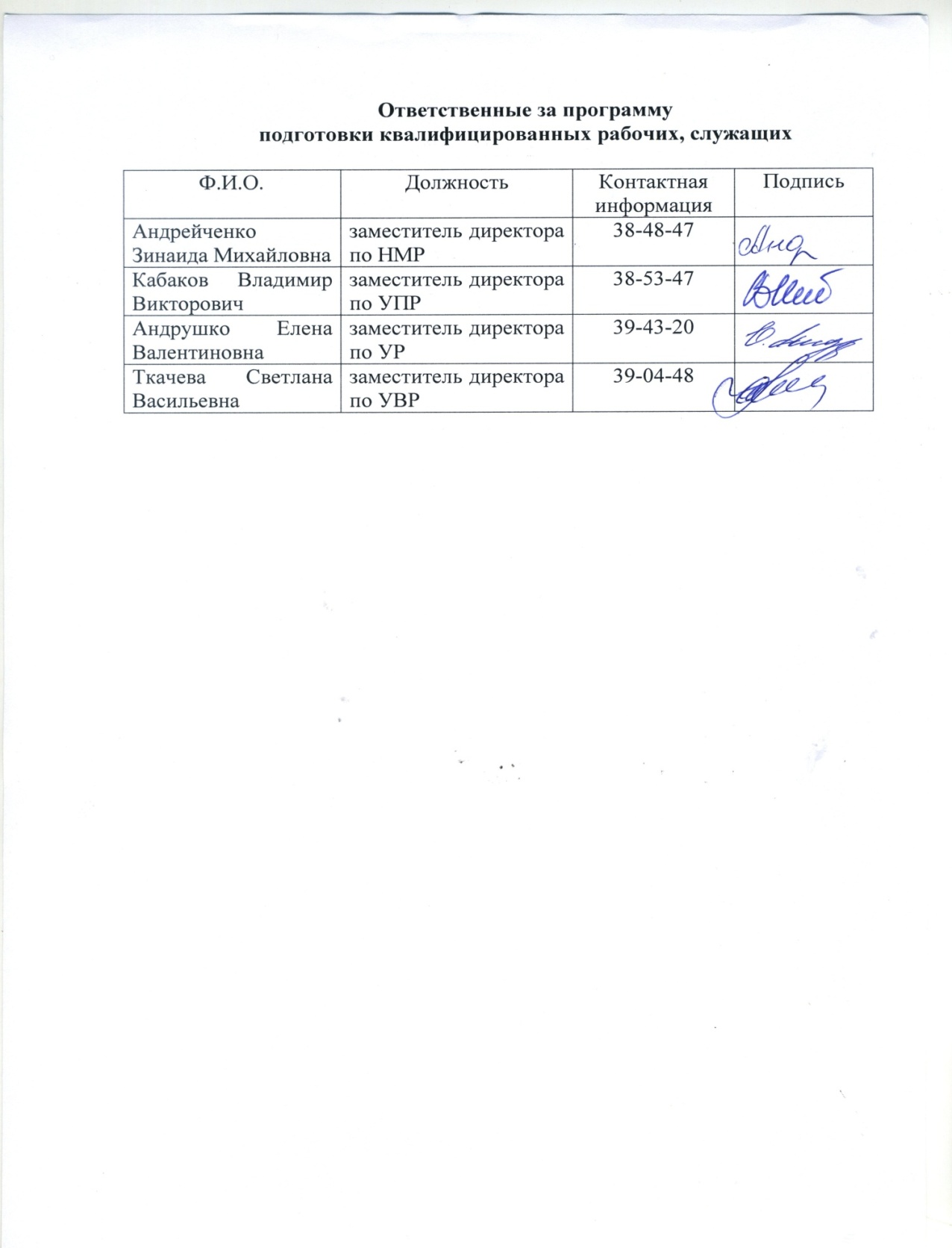 Раздел 1. Общие положения51.1.Программа подготовки квалифицированных рабочих, служащих (ППКРС), реализуемая колледжем по профессии 09.01.02 Наладчик компьютерных сетей 51.2.Нормативные документы для разработки ППКРС по профессии 09.01.02 Наладчик компьютерных сетей 71.3.Общая характеристика программы подготовки  квалифицированных рабочих, служащих по профессии 09.01.02 Наладчик компьютерных сетей 10Раздел 2. Характеристика профессиональной деятельности выпускников по профессии 09.01.02 Наладчик компьютерных сетей 132.1.	Область профессиональной деятельности132.2.Объекты профессиональной деятельности выпускников132.3.Виды профессиональной деятельности выпускников132.4.Требования к результатам освоения ППКРС по профессии 09.01.02 Наладчик компьютерных сетей 13Раздел 3. Документы, регламентирующие содержание и организацию образовательного процесса при реализации ППКРС по профессии 09.01.02 Наладчик компьютерных сетей 163.1.Учебный план по профессии163.2. Календарный учебный график163.3. Аннотации рабочих программ учебных дисциплин, предметов, профессиональных модулей, учебной и производственной практик163.4.Программы учебных дисциплин общеобразовательного цикла173.5. Программы общепрофессиональных дисциплин общепрофессионального учебного цикла173.6.Программы профессиональных модулей173.7.Программы учебных практик173.8.Программы производственных практик 173.9. Программа ФК.00 «Физическая культура»17Раздел 4. Система контроля и оценки результатов освоения программы подготовки квалифицированных рабочих, служащих184.1.Требования к оцениванию качества освоения программы подготовки квалифицированных рабочих, служащих184.2.Фонды оценочных средств для проведения текущего контроля знаний, умений, освоенных компетенций и промежуточной аттестации по дисциплине и  профессиональному модулю184.3.Система контроля и оценки результатов освоения ППКРС194.4.Организация Государственной итоговой аттестации и требования к ВКР214.5.Инновационные способы и средства оценки компетенций224.6. Матрица соответствия компетенций и составных частей ППКРС по профессии 09.01.02 Наладчик компьютерных сетей 23Раздел 5. Фактическое ресурсное обеспечение ППКРС по профессии 09.01.02 Наладчик компьютерных сетей 245.1.Ресурсные характеристики социокультурной среды колледжа, обеспечивающие развитие общих (социально-личностных) компетенций выпускников245.2.Материально-техническое обеспечение реализации ППКРС275.3.Учебно-методическое обеспечение реализации ППКРС285.4.Кадровое обеспечение реализации ППКРС30Обучение по учебным циклам и разделу «Физическая культура»20 нед.Учебная практика39 нед.Производственная практика 39 нед.Промежуточная аттестация2 нед.Государственная итоговая аттестация2 нед.Каникулы2 нед.Итого65 нед.Индексы и наименование дисциплины, МДККомпетенцииКомпетенцииКомпетенцииКомпетенцииКомпетенцииКомпетенцииКомпетенцииКомпетенцииКомпетенцииКомпетенцииКомпетенцииКомпетенцииКомпетенцииКомпетенцииКомпетенцииКомпетенцииКомпетенцииКомпетенцииКомпетенцииКомпетенцииКомпетенцииКомпетенцииИндексы и наименование дисциплины, МДКОбщиеОбщиеОбщиеОбщиеОбщиеОбщиеОбщиеПрофессиональныеПрофессиональныеПрофессиональныеПрофессиональныеПрофессиональныеПрофессиональныеПрофессиональныеПрофессиональныеПрофессиональныеПрофессиональныеПрофессиональныеПрофессиональныеПрофессиональныеПрофессиональныеПрофессиональныеИндексы и наименование дисциплины, МДКОК 01.ОК 02.ОК.03ОК 04.ОК 05.ОК 06.ОК 07.ПК 1.1.ПК 1.2.ПК 1.3.ПК 1.4.ПК 1.5.ПК 2.1.ПК 2.2.ПК 2.3.ПК 2.4.ПК 2.5.ПК 2.6.ПК 3.1.ПК 3.2.ПК 3.3.ПК 3.4.П.00 Общепрофессиональный учебный циклОП.01 Основы информационных технологий++++++++++++++++++++++ОП.02 Основы электротехники++++++++++++++++++++++ОП.03 Основы электроники и цифровой схемотехники++++++++++++++++++++++ОП.04 Охрана труда и техника безопасности++++++++++++++++++++++ОП.05 Экономика организации++++++++++++++++++++++ОП.06 Безопасность жизнедеятельности++++++++++++++++++++++ПМ.01 Выполнение работ по монтажу, наладке, эксплуатации и обслуживанию локальных компьютерных сетей++++++++++++МДК. 01.01 Устройство и обслуживание локальных компьютерных сетей++++++++++++УП.01 Учебная практика++++++++++++ПП.01 Производственная практика++++++++++++ПМ.02 Выполнение работ по подключению к глобальным компьютерным сетям+++++++++++++МДК.02.01. Установка и настройка аппаратных и программных средств доступа в сеть Интернет+++++++++++++УП.02 Учебная практика+++++++++++++ПП.02 Производственная практика+++++++++++++ПМ.03 Обеспечение информационной безопасности компьютерных сетей+++++++++++МДК.03.01. Информационная безопасность персональных компьютеров и компьютерных сетей+++++++++++УП.03 Учебная практика+++++++++++ПП.03 Производственная практика+++++++++++ФК.00 Физическая культура++++